中華民國隧道協會「福清青年獎學金」設置辦法第一條  中華民國隧道協會(以下簡稱本協會)與福清營造股份有限公司為獎勵後進與推廣隧道工程，特設置「福清青年獎學金」（以下簡稱本獎學金），並制訂本實施辦法。第二條  本獎學金提供我國公私立大學院校土木、水利、地質、營建、資源工程等工程相關學系三年級以上或研究所學生申請。第三條  本獎學金由福清營造股份有限公司提供。一、新台幣陸拾萬元。每年十名，每名新臺幣參萬元整。二、候選人皆可參加福清營造隧道工程體驗，借此實地了解隧道工程之流程，所面臨的挑戰及解決方案。第四條  本獎學金接受第二條規定各學院校相關系所推薦學生參加評選，每年發函指定日期以前函送本協會，經青年委員會審查評選決定得獎人，報核理事會，於本協會年會中發給獎學金及中文獎狀乙紙。第五條  本獎學金候選人，應具備條件如下：一、現正就學於本辦法第二條指定之相關系所在校學生。二、符合本設置辦法第二條，且曾修習隧道工程、地下空間工程、工程地質、土木施工學等與隧道相關課程並取得學分者。第六條  提名推薦候選學生需檢附下列資料：一、最近脫帽半身2吋照片一張（貼妥於推薦書上）。二、隧道工程、地下空間工程、工程地質、土木施工學等與隧道相關課程學分證明及課綱資料。三、推薦書1式乙份。四、自薦資料乙份，內容應包含（限兩頁A4或三分鐘內短片）：1. 隧道相關經驗。2. 對隧道工程的期許及展望。3. 為何我應得到此獎學金。四、本辦法第四條規定期限前，函寄本協會。社團法人中華民國隧道協會「福清青年獎學金」申請表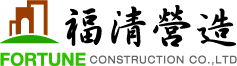 推薦書：請推薦教師撰寫後，併同本申請書送出。自薦資料：請依「福清青年獎學金第六條第四項說明」辦理，併同本申請書送出。社團法人中華民國隧道協會「福清青年獎學金」學校初審表註：申請資料請依申請書、學生證影印本、前一學年成績單、自傳、推薦函等資料順序以迴紋針夾好。姓    名出    生   年   月   日性    別學    校系    所年    級通訊地址聯絡電話永久地址聯絡電話學 業 成 績學 業 成 績學 業 成 績學 業 成 績學 業 成 績學 業 成 績學 業 成 績學 業 成 績學 業 成 績學 業 成 績學 業 成 績學 業 成 績學年度上學期平  均上學期平  均下學期平  均學年總平均學年總平均一、隧道相關課程名稱：                                一、隧道相關課程名稱：                                一、隧道相關課程名稱：                                一、隧道相關課程名稱：                                一、隧道相關課程名稱：                                一、隧道相關課程名稱：                                一、隧道相關課程名稱：                                一、隧道相關課程名稱：                                一、隧道相關課程名稱：                                一、隧道相關課程名稱：                                一、隧道相關課程名稱：                                一、隧道相關課程名稱：                                修課年度修課年度學期學期學期成績學期成績二、隧道相關課程名稱：                                二、隧道相關課程名稱：                                二、隧道相關課程名稱：                                二、隧道相關課程名稱：                                二、隧道相關課程名稱：                                二、隧道相關課程名稱：                                二、隧道相關課程名稱：                                二、隧道相關課程名稱：                                二、隧道相關課程名稱：                                二、隧道相關課程名稱：                                二、隧道相關課程名稱：                                二、隧道相關課程名稱：                                修課年度修課年度學期學期學期成績學期成績三、隧道相關課程名稱：                                三、隧道相關課程名稱：                                三、隧道相關課程名稱：                                三、隧道相關課程名稱：                                三、隧道相關課程名稱：                                三、隧道相關課程名稱：                                三、隧道相關課程名稱：                                三、隧道相關課程名稱：                                三、隧道相關課程名稱：                                三、隧道相關課程名稱：                                三、隧道相關課程名稱：                                三、隧道相關課程名稱：                                修課年度修課年度學期學期學期成績學期成績承辦人單位職稱聯絡電話推薦教師單位職稱聯絡電話系所主管單位聯絡電話